                                                                                       Айымгуль Қалиханқызы Кайырбай,                                                   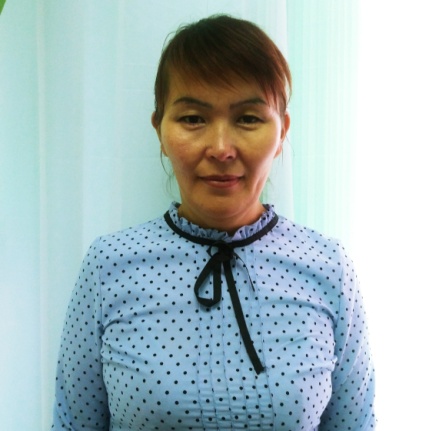                                                                                       БҚО, Сырым ауданы, Жалпы білім беретін Ж.Досмұхамедоватындағы орта мектеп-балабақшакешенінің орыс тілі пәнінің мұғалімі. «Домашние птицы. Птицы нашего двора»                    (технологическая карта организованной учебной деятельности )  Образовательные область:  «Коммуникация»  Цели:                                                                                                                                                                             Продолжать обогащать словарь детей согласно лексической теме – учить называть домашних и диких птиц на русском языке, отвечать на вопросы, используя в речи подходящие по смыслу существительные, глаголы и прилагательные, образовывать существительные в единственном и множественном числах. Закреплять пройденный лексический материал ( домашние и дикие животные).                                                                                                                                                                                                   Воспитывать заботливое отношение детей к птицам, уважение к труду людей на птицеферме.                                     Оборудование: Демонстрационный материал: картина из серий «Птицы», птичий двор из игрушек; раздаточный: картинки и  иллюстрации по теме, рабочие тетради цветные карандаши.                                                                                                                            Көптілдік компонент: Домашние птицы – үй құстары  – poultry  , гусь – қаз – goose, петух – әтеш – cock, курица – тауық – chicken,цыпленок – балапан – chicken. Ожидаемый результат:                                                                                                                                                          Знать:                                                                                                                                                                                                                                                                - названия домашних и птиц на русском языке;                                                                                                                                                                                                                                                                                                                                         Иметь:                                                                                                                                                                                                              -  навыки употребления существительнох во мн.ч.                                                                                              Уметь:                                                                                                                                                                                                    -  передавать повадки птиц с помощью мимики и выразлительных движений. Этапы деятельности  Действия педагогаДеятельность детейМотивационно-побудительныйЗдраствуйте дети. Сегодня у нас   русский язык. Ход урока: Организациооный моментмотивационно – побудительный этап.«Круг радости»                   Здравствуй, солнце золотое!                     Здравствуй, небо голубое!                                         Здравствуйте, мои друзья!     Очень рад вас видеть Я! Занятие  начинается. Сегодняшняя наша тема называется  «Домашние птицы». Посмотрите ребята на картинки как можно их назвать одним словом?А почему они домашние? Совершенно верно, в любое время года о них заботиться человек.Дети приветствуют учителя, и                   встав  круг, хором произносят стихотворное приветствие.                                                          Ход урока:   «Круг радости»                    Здравствуй, солнце золотое!                     Здравствуй, небо голубое!                                         Здравствуйте, мои друзья!                                     Очень рад вас видеть Я!Дети внимательно слушют учителя, проявляют желание узнать новые слова и выраженияДомашние птицы. Живут рядом с человекомон их кормит, поит, лечит, убирает, а они приносят ему пользу.Организационно – побудительныйСюрпризный момент.В гости приходит пингвин Пин и Ёжик и предлагают научиться называть домашних и диких птиц на русском языке. - Здравствуйте, ребята! Посмотрите,  сегодня пришли к нам гостей, давайте с ними поздороваемся.
- Ребята, а кто еще к нам пришел
- Да, это наши постоянные друзья.Это пингвин Пин и Ёжик. Ребята, посмотрите, они сегодня необычные. Они нам предлагают  научиться называть домашних и диких птиц на русском языке. Что – то приготовил нам в конверте. Давайте его откроем и прочитаем.
- Ребята, наши друзья предлагают нам поиграть, отгадать загадки. 
                      «Загадки»                     1.Длинная шея, красные лапки, щиплет за пятки, беги без оглядки.2. Квохчет, хлопочет, детей созывает, всех под крылья собирает.3.Ходит, болбочет, на всех страх наводит.4.Ходит на рыбалку неспеша, вразвалку: сама себе удочка, кто это?5.Живу во дворе, пою на заре. Наголове гребешок.Давайте поздороваемся с нашими гостями. Поприветствуем своих друзей, улыбнувшись друг другу.Дети отгадывают загадки.Это Гусь.Это курица.                                                                      Это индюк.                                                                  Это уточка.                                                                                                                                                                                        Это петушок.                                                                                                 «Начинаем говарить» -работа в рабочей тетради:         а)рассматривание картины и иллюстраций, проговаривание названий птиц;б) отработка звукопроизношения Потешка «Домашние птицы»Наши уточки с утра
Наши уточки с утра –
Кря-кря-кря! Кря-кря-кря!
Наши гуси у пруда –
Га-га-га! Га-га-га!
А индюк среди двора –
Бал-бал-бал! Балды-балда!
Наши гуленьки вверху –
Грру-грру-грру--грру-!
Наши курочки в окно –
Ко-ко-ко-ко-ко-ко-ко!
А как петя-петушок
Ранним-рано поутру
Нам споет ку-ка-ре-ку!Рассматривают, запоминают, отвечают на вопросы по содержанию.Дети слушают, запоминают, повторяют. Наши уточки с утра
Наши уточки с утра –
Кря-кря-кря! Кря-кря-кря!
Наши гуси у пруда –
Га-га-га! Га-га-га!
А индюк среди двора –
Бал-бал-бал! Балды-балда!
Наши гуленьки вверху –
Грру-грру-грру--грру!
Наши курочки в окно –
Ко-ко-ко-ко-ко-ко-ко!
А как петя-петушок
Ранним-рано поутру
Нам споет ку-ка-ре-ку!Ребята вы какие стихи знаете                 про домашних птицах                                                   «Петух»                                                                                         Важный пёстрый петушок                                                                                      Гордо носит гребешок.                                                                                      На заре всегда встаёт.                                                             На работу всех зовёт                                                                               «Курица»                                                                                                                                          Зёрна курочка клюёт.  И яички нам несёт.                                                                               Цыплятам говорить ко – ко                                                                                                    Не уходите далеко                                                     «Гусь»                                                                                                                                                                                                Гусь гуляет по дорожке.                                                                                 Гусь играет на гармошке.                                                                                                                   И гордятся  гармонист.                                                                           Я га – га – га голосист.                                                                           «Утки»                                                            Утки на лужок пришли.                                                                                                 Утки  червяка   нашли.                                                          – Вот удачи  кря – кря –кря.                                                 Мы  пришли сюда не зря.                                                               «Индюк»                                                                                                                                                                                 Он зянет с самого утра.                          Забота за заботой!.                                                             Начальник птичьего двора                                                  Индюк краснобородый.Дети читают стихотворения наизусть.в) Дидактическая игра:                               « Назови правильно»               1. Кто как разговаривает?Курица – кудахчет, квохчет Петух – кукарекает Гуси – гогочут Утки – крякают…                    2. Собери семью.Петух – курица – цыплята. Утка – селезень – утята. Гусь – гусыня – гусята Индюк – индюшка – индюшата.Ф/м: « Курочка»Вышла курочка гулять, свежей травки пощипать.А за ней ребятки – желтые цыпленок.Ко – ко – ко, ко – ко – ко, не ходите далеко!Лапками гребите.Зернышки ищите.Съели толстого жука, дождевого червяка.Выпили водицы полное корытце5. «Расскажи чистоговорку»ГУ- ГУ -ГУ - Гуси на лугу.ГУ -ГУ- ГУ - Гуляем на лугу.ГУ -ГУ- ГУ–Там ромашка на лугу,6.Помаги Пину раскрсить  картину.Дети называют слова и повторяют.  1. Кто как разговаривает?Курица – кудахчет, квохчет Петух – кукарекает Гуси – гогочут Утки – крякают…                    2. Собери семью.Петух – курица – цыплята. Утка – селезень – утята. Гусь – гусыня – гусята. Индюк – индюшка – индюшатаДети выполняют ф/м:Вышла курочка гулять, свежей травки пощипать.                                               А за ней ребятки – желтые цыпленок.Ко – ко – ко, ко – ко – ко, не ходите далеко!Лапками гребите.Зернышки ищите.Съели толстого жука, дождевого червяка.Выпили водицы полное корытце.Дети повторяют чистоговорку.ГУ-ГУ-ГУ - Гуси на лугу.ГУ-ГУ-ГУ - Гуляем на лугу.ГУ-ГУ-ГУ–Там ромашка на лугу,Дети выполняють задание в рабочие тетради.                           Рефлексивно - корригирующийПини Ёж просит назвать домашних птиц.Хвалят детей за правильное произношение и правильное ответы.ДосвиданияДети отвечают на вопросы.Досвидания. 